updated 17.12.2017Florian KädingFlorian KädingResume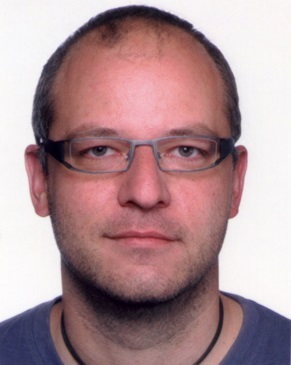 27.09.1972MunichSoftwareArchitecture & Developmentfk@kaedinger.dekaedingerAm Kerschacker 484036 Landshut+49.871.942757.1+49.177.7.942757SoftwareArchitecture & Developmentfk@kaedinger.dekaedingerAm Kerschacker 484036 Landshut+49.871.942757.1+49.177.7.942757Development Driving AssistantsDevelopment Driving Assistantssince 2016(ongoing projects)BMW M GmbH, Munichproject architecturecommunication and component architecturehardware/software gateways (Gateway, CAN, Flexray, Most etc.)platform independent communication framework (“GWNG connector”)offline test environmentdevelopment and administration of the official development environmentmanagement and administration of management toolsLanguages: C++11, C++14, C#, Java, bash, PowerShellTools: Visual Studio, Eclipse, Git/Gerrit, Atlassian Crowd, Confluence, Jira, VMWare Player/Workstation, Microsoft Office, Remote Desktop, VPN, Raspberry Pi, Matlab, AUTOSAR, UnityPlatforms: Ubuntu Linux 16.04 LTS, Windows 7/10, Windows Server, Raspberry Pi, ROS, Android, iOSHighly automated driving, development from scratch to pre-productionHighly automated driving, development from scratch to pre-production2012 – 2017BMW Forschung, MunichBased on the ROS communications framework a higly automated (self-) driving vehicle is being developed from scratch to pre-production.project architecturecommunication and component architecturehardware/software gateways (ZGW-Gateway, CAN, Flexray, Most etc.)controller and information components (environment model, vehicle model, etc.)responsibility data flowoffline test environmentdevelopment and administration of the official development environmentmanagement and administration of management toolsLanguages: C++11, C#, bashTools: Eclipse, Git/Gerrit, Atlassian Crowd, Confluence, Jira, VMWare Player/Workstation, Windows 7, Microsoft Office, Remote Desktop, VPNPlatforms: Ubuntu Linux 12.04 LTS, Ubuntu Linux 14.04, Windows 7, Raspberry Pi, ROS Groovy, ROS Hydro, ROS IndigoNetwork administration and support / Honorary (unpaid) jobNetwork administration and support / Honorary (unpaid) job2002 - 2014Haus International,LandshutSet up and maintenance of the internal network for a personnel of 15 peopleSet up and maintenance of all participating hardware (computers, servers) and software, including 25 schooling computersPhone support for all occurring hard- and software issuesLanguages: C#, .NET, Batch, VBScriptTools: Windows 2003 SBS, Exchange 2003, Microsoft Office, Microsoft Outlook, Remote Desktop, VNC, VMWare ServerOperating systems: Windows XP, Windows 7Implementation of new concepts for a maintenance management systemImplementation of new concepts for a maintenance management system2011 - 2012BMW UX, MunichThe existing maintenance management system AW-RS has been expanded with a new reusable container object „Tätigkeit“ (activity),and (in some sections) a completely new user interface marking the transition between terminal based (keyboard focused) concepts to more informative and self-explanatory user interface concepts.Due to very rudimentary existing documentation a lot of very detailed analysis of existing sorce code and data has been necessary.Language: C#, PL-SQLTools: Microsoft Office, Microsoft Visual Studio 2008, Araxis Merge, Subversion, Oracle 11, Toad, Tora, Quest SQL-OptimizerOperating Systems: Windows XPCalibration software for airplane power engine (jet) adaptersCalibration software for airplane power engine (jet) adapters2008 - 2012MTU, MunichManaging and calibrating software,software and hardware test tools,and adapter firmwarehave to be designed, developed and/or customized.Development follows the DO 178 B / DO 254 standard.Language: C, C#, .NET, C++ CLI, Spring.NET, PythonTools: Microsoft Office, Dimensions, Requisite Pro, mantis, Softools, Microsoft Visual Studio 2008, Visual Studio 2010, Araxis Merge, SubversionOperating Systems: Windows XPSoftware library for automatic power engine adapter testsSoftware library for automatic power engine adapter tests2011MTU, MunichAnalysis of existing test scripts in an automatic test environment for hardware and software testsExtraction of base functionality as a reusable well-documented libraryImplementation of tests as test scripts using the libraryDevelopment follows the DO 178 B / DO 254 standard.Language: PythonTools: Microsoft Office, Dimensions, Perl, Araxis Merge, SubversionOperating Systems: Windows XPCore Software for Maintenance Simulation of the Tiger HelicopterCore Software for Maintenance Simulation of the Tiger Helicopter2005 - 2008EADS, OttobrunnThe goal is an event-based simulation software core. Objectives are design and implementation of all different parts of the software, as well as tools for test and implementation.In addition, a webserver for communication and support will be set up, and a bug tracking system maintained.Language: C++, C#, .NETTools: Microsoft Visual Studio 2003, Visual Studio 2005, Borland Together, Microsoft Office, Bugzilla, VSS, Subversion, ApacheOperating Systems: Microsoft Windows 2000, Windows XP, Windows 2000/2003 ServerMaintenance of the radiography digitizers CR25.0 and CR75.0 and development of CR35.0 and CR85.0Maintenance of the radiography digitizers CR25.0 and CR75.0 and development of CR35.0 and CR85.02005 - 2007AGFA-Gevaert AG, MunichDesign and implementation of new featuresFault repair and bugfixingDocumentationsSupport (including phone support)Language: C (DIAB-Compiler), Perl, Shell-Scripts, CLIPS (Expert system)Tools: Microsoft OfficeOperating Systems: Portex (VRTX), Sun OS, Microsoft Windows 2000Design, implementation and documentation of firmware including user and web interface for a new generation of radiography digitizers (CR25.0); extension and redesign of the expert system for diagnosisDesign, implementation and documentation of firmware including user and web interface for a new generation of radiography digitizers (CR25.0); extension and redesign of the expert system for diagnosis2003 - 2005AGFA-Gevaert AG, MunichGoal is the combination and consolidation of two machine generations and at the same time the change to a new processoe type (PowerPC, Ariel- and Oberon-Board). The main part is design and implementation of new features.
The self diagnostic system of the machine will be completely revised.
Language: C (DIAB-Compiler), Perl, Shell-Scripts, CLIPS (expert system)Operating Systems: Portex (VRTX), Sun OS, Microsoft Windows 2000Installation AnalysisInstallation Analysis2004AGFA-Gevaert AG, MunichAim of the analysis was an evaluation of changes on the target system of a software installation, especially changes i nthe environment of already installed software.All changes in the registry, the file systems and in single files, and, if necessary, changes in hard disk boot records have been recorded and analyzed.An evaluation was done in several steps because of the amount of requirements needed for the software to be installed (new Internet Explorer, .NET-Framework, Visual J++, WMI...).Tools: Araxis Merge, lots of concentrationOperating Systems: Windows NT Server 4.0Extension and refining of ActiveX (OCX) Controls for a touchscreen user interfaceExtension and refining of ActiveX (OCX) Controls for a touchscreen user interface2003Siemens AG, MunichContext helpcentral framework control center for colors, sizes, labels, fonts)all controls can be used with Visual Basic, Visual C++ (all environments that support ActiveX)In addition all standard Windows 2000 controls have been wrapped to support Unicode controls with Visual Basic. These controls are used in the non-touchscreen version of the software product.Language: C++Tools: MFC, ATLOperating Systems: Microsoft Windows NT, 2000Development, documentation and analysis for Eurofighter Ground Loading StationDevelopment, documentation and analysis for Eurofighter Ground Loading Station2001 – 2003EADS, OttobrunnInterface Hard/SoftwareSubsystem responsibilitySoftware tool for query managementLanguage: C++, MFCTools: Doors, Office, Visual C++, Visual Studio .NETOperating Systems: Microsoft Windows NT/2000Installation routine for robot control softwareInstallation routine for robot control software2002EADS, OttobrunnUser account creation and managementUser rightsSoftware installation
Language: Shellscripts, RPMTools: RPMOperating Systems: LinuxSet-up of PC training roomSet-up of PC training room2002Bavarian State Library, MunichHard- and Software setupNetwork setup (Domain-, Internet-, Mail-, User management)Management SoftwareAdministration ToolsAutomatic recovery and re-establishment of technical environments
This system allows unattended recovery and re-establishment of 40 PCs to defined original state (complete with installed software, for instance a customized Microsoft Office package) with single press of a button in 15 Minutes. In addition, user data can be reset to original state.The PCs have been included (with reduced access) into the library network.Language: Visual C++, SkripteTools: ISA-Server, Exchange, Drive-Image, self written tools, etc.Operating Systems: Windows Server 2000, Windows 2000 ProfessionalAdministration, maintenance and service of the Prestel publishing house’s PC networkAdministration, maintenance and service of the Prestel publishing house’s PC network1999 - 2002Prestel Verlag, Munich30 PCs with Windows NT 4.0, 20 MACsAdministration of Linux Webserver, Linux Oracle DB Server and a Windows NT 4.0 File- and Exchange-ServerBackup MaintenanceWebsite administrationLanguages: C++, BatchTools: Windows NT Server, Exchange, Microsoft Office, Microsoft Outlook, VNC, PC AnywhereOperating Systems: Windows NT Server, Windows NT, Windows 2000, Mac OSExtension of the fill level controller for traceabilityExtension of the fill level controller for traceability2000 – 2001Siemens AG, MunichIn addition to the above mentioned duties data of a belt end recognition system and a mobile scanner unit are managed. Additional viewing and controlling methods have been developed and implemented.Language: C++, XMLTools: MFC, ATLOperating Systems: Microsoft Windows NT/2000Design and Implementation of about 20 ActiveX (OCX) Controls for a touchscreen user interfaceDesign and Implementation of about 20 ActiveX (OCX) Controls for a touchscreen user interface2000 – 2001Siemens AG, MunichImplementation from scratch without subclassing windows controlsAll control outfit (colors, sizes, labels, fonts) can be changed through a central framework control centerall controls can be used with Visual Basic, Visual C++ (all environments that support ActiveX)
In addition all standard Windows 2000 controls have been wrapped to support Unicode controls with Visual Basic. These controls are used in the non-touchscreen version of the software product.Language: C++Tools: MFC, ATLOperating Systems: Microsoft Windows NT, 2000Design and implementation of a website (including eCommerce), author accounting software, title database, invoice softwareDesign and implementation of a website (including eCommerce), author accounting software, title database, invoice software1999 – 2001Prestel Verlag, MunichWebsite design and implementation using Java servlets on Linux with Apache SSL serveronline ordering system (Webshop)the software was designed and programmed with Java to run under NT and Macintosh)Languages: HTML, C++, Java, JavaScript, Shell SkriptDatabases: Oracle 8i, YardOperating Systems: Microsoft Windows NT, Linux/UNIXSoftware Trace SystemSoftware Trace System1999 – 2001Bachmayer GmbH, Landshut(for different customers: Siemens, HP...)Multihost controlling and tracing respectively logging of process information
Language: C, C++Tools: MFC, ATLOperating Systems: Microsoft Windows 95/98/NT/2000, UNIX/LinuxFill level controller for Siemens eletronic assembly machinesFill level controller for Siemens eletronic assembly machines1999 – 2000Siemens AG, MunichFill level calculation through statistics over the machine's production data. Warning or power off mechanisms derived through rules according to that data.The software has been implemented using client/server technique, the server being a service and the client an ActiveX control.Language: C++Tools: MFC, ATLOperating Systems: Microsoft Windows NT/2000Design and Implementation of a faxing toolDesign and Implementation of a faxing tool1999 - 2000, 2001Bachmayer GmbH, LandshutA fax receiver receiving with CAPI 2.0, forwarding to email boxes or printing directly.An OCX fax viewer to comfortably view, zoom, rotate, print and manage received faxes for example inside Outlook, or on a web page.Languages: C++, Java, Javascript, HTMLTools: MFC, ATLConnection to Mailserver via RFC 821+822 SMTP protocolOther APIs: CAPI 2.0, Outlook/ExchangeOperating Systems: Microsoft Windows 95/98/NT/2000Remote Administration ServiceRemote Administration Service1999Outsourcing Division of the Hewlett Packard GmbHConception and implementation of service that allows remotecontrolling of other servicesaccess to system resourcesimplementation of a time schedulersend message to other services in case of blackouts or breakdownThis service has been used to automatically restart other services that are likely to stop working, and, if that was not possible, it tried to reboot the machine following certain rules.Languages: C, C++Operating Systems: Microsoft Windows NT, HP-UX 10.20Backup-ToolsBackup-Tools1998 – 1999Outsourcing Division of the Hewlett Packard GmbHConception and implementation of scripts to manage backups and backup media (changing robots and libraries etc.)Control of different backup software systems through parameters (e.g. HP OmniBack, Seagate Backup Exec)Languages: Perl, C, C++
Backup-Software: HP OmniBack, Seagate Backup Exec
Operating Systems: Microsoft Windows NT, HP-UX 10.20SITEST HS 50 (Setup and maintenance user interface for Siemens electronic assembly machines)SITEST HS 50 (Setup and maintenance user interface for Siemens electronic assembly machines)1997 – 1998Siemens AG, MunichConception and design of the new user interface and functionalitySoftware port from older machine generations and implementationsImplementation of new featuresLanguage: C++Tools: MFC, ATLOperating Systems: Microsoft Windows NT, RMOS 3SITEST 403/404 (Setup and maintenance user interface for Siemens electronic assembly machines)SITEST 403/404 (Setup and maintenance user interface for Siemens electronic assembly machines)1997 - 1998Siemens AG, MunichSoftware port from older machine generationsImplementation of new features that extend user interface functionalityLanguage: C++Tools: MFC, ATLOperating Systems: Microsoft Windows NTOperating data registration and controlOperating data registration and control1997Kratzer Automatisierung GmbH, Unterschleißheim, MunichRegistration and control of inventory and production data during productionLanguages: Java, Visual BasicDatabase: Microsoft AccessOperating Systems: Microsoft Windows NTDatabase System for Customer Management and SupportDatabase System for Customer Management and Support1996-1997GWMC Wirtschaftsforschung, PassauLanguages: C++, Visual BasicDatabase: Microsoft AccessTools: MFCOperating Systems: Microsoft Windows 3.11, Windows 95, NT 4.0